НАКАЗПО ГАННІВСЬКІЙ ЗАГАЛЬНООСВІТНІЙ ШКОЛІ І-ІІІ СТУПЕНІВПЕТРІВСЬКОЇ РАЙОННОЇ РАДИ КІРОВОГРАДСЬКОЇ ОБЛАСТІвід 5 жовтня 2020 року                                                                                                 № 13-агс. ГаннівкаПро дотримання правил пожежної безпеки в закладах освіти в осінньо-зимовий період 2020/2021 роківНа виконання наказу завідувача сектору освіти райдержадміністрації від 5 жовтня 2020 року № 152 «Про дотримання правил пожежної безпеки в закладах освіти району в осінньо-зимовий період 2020/2021 років»НАКАЗУЮ:Завідувачу господарством Ганнівської загальноосвітньої школи І-ІІІ ступенів ХУДИК О.О., завідувачу господарством Володимирівської загальноосвітньої школи І-ІІ ступенів, філії Ганнівської загальноосвітньої школи І-ІІІ ступенів ЦЕНДРІ Е.В., завідувачу Іскрівської загальноосвітньої школи І-ІІІ ступенів, філії Ганнівської загальноосвітньої школи І-ІІІ ступенів ДІГУРКО І.Л.:1) забезпечити належний контроль за дотриманням протипожежного режиму в підпорядкованих закладах освіти;	2) до 27 жовтня 2020 року розробити заходи з пожежної безпеки на об’єктах освіти під час роботи закладів освіти  в осінньо – зимовий період 2020 – 2021 років;	3) взяти під особистий контроль виконання приписів органів держпожнагляду, держенергонагляду та держпраці, забезпечити їхнє виконання в повному обсязі;	4) забезпечити наявність правил, інструкцій, пам’яток із пожежної безпеки, планів дій у випадках виникнення пожеж або інших  надзвичайних ситуацій;	5) відпрацювати з учасниками освітнього процесу послідовність дій  згідно з планом евакуації  на випадок виникнення пожежі або інших  надзвичайних ситуацій;	6) забезпечити цілодобову надійну охорону об’єктів освіти;	7) заборонити використання в приміщеннях закладів  освіти  електрообігрівального обладнання нестандартного виготовлення;	8) не допускати випадків розігрівання заморожених систем опалення, водопроводу, водовідведення (каналізації) осередком відкритого вогню, проведення газополум’яних та електрозварювальних робіт неліцензованою організацією  без спеціального дозволу та наряду – допуску;	9) про виконання даного наказу інформувати сектор освіти райдержадміністрації  до 23 листопада 2020 року та до 22 травня 2021 року 2. Контроль за виконанням даного наказу покласти на заступника директора з навчально-виховної роботи Ганнівської загальноосвітньої школи І-ІІІ ступенів ЩУРИК О.О., завідувача Володимирівської загальноосвітньої школи І-ІІ ступенів, філії Ганнівської загальноосвітньої школи І-ІІІ ступенів МІЩЕНКО М.І., на завідувача Іскрівської загальноосвітньої школи І-ІІІ ступенів, філії Ганнівської загальноосвітньої школи І-ІІІ ступенів ЯНИШИНА В.М. Директор школи                                                                                              О.КанівецьЗ наказом ознайомлені:                                                                                        О.ЩурикВ.ЯнишинМ.МіщенкоО.ХудикЕ.ЦендраІ.Дігурко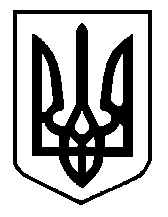 